  MADONAS NOVADA PAŠVALDĪBA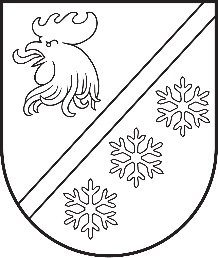 Reģ. Nr. 90000054572Saieta laukums 1, Madona, Madonas novads, LV-4801 t. 64860090, e-pasts: pasts@madona.lv ___________________________________________________________________________MADONAS NOVADA PAŠVALDĪBAS DOMESLĒMUMSMadonā2023. gada 29. jūnijā							          		Nr. 418									     (protokols Nr. 9, 60. p.)Par finansējuma piešķiršanu Barkavas Īpašumu uzturēšanas nodaļai lapu pūtēja iegādeiBarkavas īpašumu uzturēšanas nodaļas lapu pūtējs, kas kalpoja vairāk kā 10 gadi, ir sabojājies. Lai to salabotu nepieciešams nomainīt lapu pūtēja dzinēju. Lapu pūtējs tiek izmantots cauru gadu, rudens periodā lapu savākšanai visā Barkavas teritorijā, ziemā sniega nopūšanai no bruģētām gājēju ietvēm, pavasarī ielu attīrīšanai no smiltīm kā arī citiem netīrumiem, kas sakrājas ziemas laikā, vasaras laikā ielu attīrīšanai pēc zāles pļaušanas, kā arī no nolauztiem sīkiem zariem un citiem smalkiem netīrumiem, kuru savākšanai nepieciešams ielu slaucīt. Lapu pūtēja izmantošana paātrina darba ātrumu, ļaujot saglabāt ielas tīras un izmantojot mazāk darba spēka un darba laika, palielinot ĪUN kapacitāti teritorijas sakopšanai.Lapu pūtējs ir kalpojis vairāk kā 10 gadus un lietderīgāk būtu iegādāties jaunu lapu pūtēju, kas būs jaudīgāks un ļaus samazināt darba ātrumu.Veicot tirgus izpēti, izvēlēts profesionāls lapu pūtējs STIHL BR 700, kas nodrošina iespēju ātri un kvalitatīvi attīrīt lielas platības no dažāda veida atkritumiem, kam ir līdzsvarota jaudīga pūšanas spēka, salīdzinoši neliela svara un izmantošanas ērtuma kombinācija. Piedāvājumi tika izpētīti interneta mājas lapās. Lētākais piedāvātais variants ir SIA “Kongs”, kopējā līgumcena EUR 779.00, ko sastāda preces izmaksa 643,80 EUR un PVN 135,80 EUR.Noklausījusies sniegto informāciju, atklāti balsojot: PAR – 16 (Agris Lungevičs, Aigars Šķēls, Aivis Masaļskis, Andris Dombrovskis, Andris Sakne, Artūrs Čačka, Artūrs Grandāns, Arvīds Greidiņš, Gunārs Ikaunieks, Guntis Klikučs, Iveta Peilāne, Kaspars Udrass, Māris Olte, Rūdolfs Preiss, Sandra Maksimova, Zigfrīds Gora), PRET – NAV, ATTURAS –  NAV, Madonas novada pašvaldības dome NOLEMJ:Piešķirt finansējumu Lapu pūtēja iegādei Barkavas pagasta īpašumu uzturēšanas nodaļai EUR 779,00 EUR apmērā no Madonas novada pašvaldības nesadalītajiem līdzekļiem kas ņemti no Barkavas pagasta pārvaldes 2022. gada atlikuma.              Domes priekšsēdētājs				             A. Lungevičs	Šrubs 28374223ŠIS DOKUMENTS IR ELEKTRONISKI PARAKSTĪTS AR DROŠU ELEKTRONISKO PARAKSTU UN SATUR LAIKA ZĪMOGU